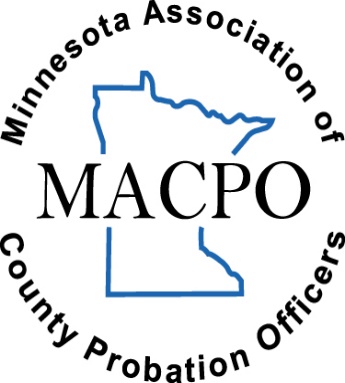 MACPO Award WinnersAl Reker Distinguished Service AwardAl Reker Distinguished Service Award2024: Jason Andreson2024: Jason Andreson2023: Tom Feddema2022: Margaret Munson2021: Eric Johnson2020: Terry Fawcett2018: Traci Green2018: Traci Green2017: Brian Abrahamson2016: Jim Schneider2015: Mike McGuire2014: John Klavins2013: Stephen King2012: Curtis Johnson & Dennis Larson2011: Joanne Pohl2010: Tammy Thompson2009: Waren Liepitz2008: Mary Leach2007: Melanie Courrier2006: Reno Wells2005: Terryl Arola2004: Les Schultz2003: Jay Hancuch2002: Pau Harris2001: Lana Bjorgum2001: Lana Bjorgum1999: Mike MacMillan1998: Elizabeth Burhans1997: Richard Mulcrone1996: Therese McCoy1995: Jerry Olson1994: Steve Paquay1993: Barbara Richter1992: Roxanne Bartsh1991: Quentin Rath1990: Dennis Miller1989: Tim Cleveland1988: Steve Kley1987: Myron Johnson1986: Steve Holmquist1985: Rollie Lund1984: Jerry Weigenant1983: John Jette1982: Lyle PearsonExcellence in Corrections AwardExcellence in Corrections Award2024: Rewind Inc.2024: Rewind Inc.2023: Wright County Gender Responsive Program2022: Mindy O’Brien2021: Ottertail County DWI Court2021: Ottertail County DWI Court2019: Grandmother’s Circles2018: Brown Nicollet Watonwan Drug Court2017: Ottertail County DWI Court2016: Brown County Intensive Supervision Program2014: Brown County Teen Court Program (Mary Ann Wonn)2014: Brown County Teen Court Program (Mary Ann Wonn)2013: Prairie Lakes Youth Programs2012: Mower County Truancy Program (Tracy Bachman & Kelley Lang)2011: Jenny Tonjum & Steele County Scram Program2011: Jenny Tonjum & Steele County Scram Program2009: Village Ranch2009: Village Ranch2007: Steve Mattson2007: Steve Mattson2005: Quan Enterprises, Inc.2004: Marlene & Buddy Gleason2003: Tom Neilon2003: Tom NeilonOutstanding Performance AwardOutstanding Performance Award2024: Chelsea Rabey2024: Chelsea Rabey2023: Jami Tuve2022: Rhonda VanSchoonhoven2021: Michelle Sellner2020: Travis Fisher2019: Amy Hertzog2018: Marnie Humeniuk2017: Brian Harris2017: Brian Harris2014: Chuck Kitzman2014: Chuck Kitzman2013: Randy Baker2012: Bobbie Schafer2011: Eric Johnson2011: Eric Johnson2009: Abe Abrahamson2009: Abe Abrahamson2007: Jill Hady2007: Jill Hady2005: Kari Ohman2004: Sharon Roemer2003: Beth Soderman2003: Beth SodermanRookie Agent of the Year AwardRookie Agent of the Year Award2024: Rachel Deck2024: Rachel Deck2023: Abby Skwira2022: Coltin Schmidt2021: Rachel Scheid2020: Mckenzi Lorrig2019: Jameson Nedved2018: Racheal Beckman2017: Kaylee Henson2016: Laura Stylski2014: Lindsey Cates2014: Lindsey Cates2013: Brad Schroeder2013: Brad SchroederMACPO Superior Service AwardMACPO Superior Service Award2024: Jonathan Schiro2024: Jonathan Schiro2023: Devin Petersen2022: Michelle Nistler2021: Michelle Pramman2020: Jill Ferretti2019: Neal Huemoeller2018: Deanna Ruffing2016: Jenny Tonjum2016: Jenny Tonjum2014: Steve Paquay2014: Steve PaquayEBP Trainer/Coach/Practitioner AwardEBP Trainer/Coach/Practitioner Award2024: Edward Anderson2024: Edward Anderson2023: Andrea Emery2022: Chris Papesh2021: Rachel Miller2021: Rachel MillerSpotlight AwardSpotlight Award2024: Jessica Erickson2024: Jessica Erickson2023: Liz Miller-Gregor2022: Melanie Lupkes2021: Trudy Miller2020: Dyanne Schuno2019: Brenda Simonson2018: Jessica Miller